Publicado en  el 14/11/2016 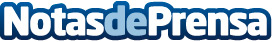 La empresa catalana SIARQ desarrolla una farola solar con sensores smart para adaptarse a cada entorno urbanoLa empresa ha contado con una inversión de un millón de euros y ha creado un programa de innovación abierta porque cada ciudad decida qué sensores necesita. SIARQ presentará esta farola inteligente al estand de la Generalitat en el congreso Smart City Expo World Congress, que se celebra del 14 al 17 de noviembre a Fira Gran Vía de l'Hospitalet de LlobregatDatos de contacto:Nota de prensa publicada en: https://www.notasdeprensa.es/la-empresa-catalana-siarq-desarrolla-una_1 Categorias: Telecomunicaciones Cataluña Eventos Software Recursos humanos http://www.notasdeprensa.es